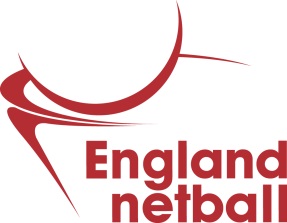 ALL ENGLAND NETBALL ASSOCIATION LIMITEDNOMINATION FORM FOR THE BOARD OF DIRECTORS- 2013PLEASE PRINT CLEARLY IN BLACK OR BLUE INK* A Voting Group Member is:A representative (in current employment) of a school paying the higher rate school’s membership feeAn accredited deputy of a club or young person’s group in membership of the AssociationThe Chairman or accredited deputy of a County Association in membershipThe Chairman or accredited deputy of a Regional Association in membershipThe accredited deputy of the Honorary Life Members ClubORIGINAL COPIES OF THIS NOMINATION FORM MUST BE RETURNED FULLY COMPLETED AND ACCOMPANIED BY THE COMPLETED PERSON SPECIFICATION AND CONFIDENTIAL INFORMATION FORMS TO ARRIVE NO LATER THAN 12 NOON ON 7 JULY 2014 TO: Vicky Annis, Secretary, All England Netball Association Limited, Netball House, 1-12 Old Park Road, Hitchin, Hertfordshire, SG5 2JRPERSON SPECIFICATION FORM– BOARD OF DIRECTORSName of Nominee:In support of a nomination for a position of a Director on the Board of England NetballPlease complete and return to the Company Secretary along with the completed Nomination and Confidential Information Forms.  Please note, that if there is more than one nomination for a Director position an election shall be held by postal ballot before the AGM; in this situation the content of this form will be provided to all Voting Members to assist them to make a decision, Nominees will not be provided the opportunity to amend the details on the form prior to circulation.The Board of Directors are particularly looking to strengthen some of the skills and experience on the Board and are therefore requesting that individuals with some specific skills and experience consider submitting a nomination.  Please provide information relating to these skills and experience (please note, it is not expected that individual candidates will have skills and experience in all these areas, the skills sets of the Board are assessed collectively):NOMINATION FOR THE POST OF:     Elected DirectorNOMINATION FOR THE POST OF:     Elected DirectorFull Name of NomineePLEASE PRINT  AENA 2013/ 14 Membership No of nominee (all nominees must be affiliated members, having paid the full affiliation fee due for 2013/14 season)Address of NomineeSignature of NomineeDateProposed by (name of Voting Group Member*)PLEASE PRINTSeconded by (name of Voting Group Member*)PLEASE PRINTAddress of ProposerPostcode:Address of SeconderPostcode:AENA 2013 / 14 Membership No. of ProposerAENA 2013 / 14 Membership No. of SeconderSignature of ProposerSignature of SeconderDateDatePLEASE ATTACH A COMPLETED COPY OF THE PERSON SPECIFICATION FORM(S) FOR THE POST FOR WHICH YOU HAVE BEEN NOMINATED.PLEASE ATTACH A COMPLETED COPY OF THE PERSON SPECIFICATION FORM(S) FOR THE POST FOR WHICH YOU HAVE BEEN NOMINATED.Skills and AttributesDemonstrated byStrategic perception and strategic leadership skills.  The ability to establish strategies and guide their implementation.Decision-making skills.  The relevant knowledge and experience of England Netball to be able to make informed decisions on a variety of matters.A willingness and ability to challenge and probe.  The ability to discuss and debate and to constructively challenge ideas and decisions where necessary.Strong interpersonal skills.  Ability to form good working relationships both within and outside the Board.A clear understanding of the role of the Board and its relationship with the Association's Management Team.Availability.  Board members must be prepared to commit to the minimum requirements as set out in the information pack.Skills and experience:Demonstrated by:An accountant with the ability to verify that the Board meets its financial oversight responsibilities by ensuring the adequacy, integrity and effectiveness of accounting, budgeting and financial reporting, internal controls and risk management.  The individual should also have the experience of ensuring that all recommendations are based on EN’s financial position preferably within a not-for-profit environment.  An individual with these skills and experience could potentially be appointed into the Treasurer position by the Board.Knowledge and experience of advocacy within a sporting environment and an understanding of best practices when trying to influence whilst maintaining a strong reputation of the brand.  The individual will be able to engage with government and government agencies and make recommendations to the Executive Team on strong advocacy positioning.Understanding and experience of commercialising medium size organisations or products preferably within the sporting arena.Membership Number Membership Number Surname:ForenamesForenamesForenamesHome Address:Postcode:Email:Email:Phone Numbers:H:M:M:M:M:M:M:M:M:Gender (Please tick)Gender (Please tick)MaleMaleMaleFemaleTransgenderDate of Birth:DDMMYYYYDDMMYYYYDDMMYYYYDDMMYYYYDDMMYYYYDDMMYYYYDDMMYYYYDisability: Do you consider yourself to have a disability under the Equality Act 2010?  The Equality Act 2010 defines a person as disabled as an individual that has a physical or mental impairment that has a substantial and long-term negative effect on their ability to carry out normal activities.Disability: Do you consider yourself to have a disability under the Equality Act 2010?  The Equality Act 2010 defines a person as disabled as an individual that has a physical or mental impairment that has a substantial and long-term negative effect on their ability to carry out normal activities.Disability: Do you consider yourself to have a disability under the Equality Act 2010?  The Equality Act 2010 defines a person as disabled as an individual that has a physical or mental impairment that has a substantial and long-term negative effect on their ability to carry out normal activities.Disability: Do you consider yourself to have a disability under the Equality Act 2010?  The Equality Act 2010 defines a person as disabled as an individual that has a physical or mental impairment that has a substantial and long-term negative effect on their ability to carry out normal activities.Disability: Do you consider yourself to have a disability under the Equality Act 2010?  The Equality Act 2010 defines a person as disabled as an individual that has a physical or mental impairment that has a substantial and long-term negative effect on their ability to carry out normal activities.Disability: Do you consider yourself to have a disability under the Equality Act 2010?  The Equality Act 2010 defines a person as disabled as an individual that has a physical or mental impairment that has a substantial and long-term negative effect on their ability to carry out normal activities.YesNoEthnic Group.  Ethnic Group.  Ethnic Group.  Ethnic Group.  Ethnic Group.  Ethnic Group.  Ethnic Group.  Ethnic Group.  WhiteEnglish/Welsh/Scottish/Northern Irish/BritishMixed/multipleethnic groupsWhite and Black CaribbeanWhite and Black CaribbeanWhite and Black CaribbeanWhiteIrishMixed/multipleethnic groupsWhite and Black AfricanWhite and Black AfricanWhite and Black AfricanWhiteMixed/multipleethnic groupsWhite and AsianWhite and AsianWhite and AsianWhiteOther (please specify)-------------------------------------Mixed/multipleethnic groupsOther (please specify)--------------------------------------Other (please specify)--------------------------------------Other (please specify)--------------------------------------Asian/Asian BritishIndianBlack/African/Caribbean/Black BritishAfricanAfricanAfricanAsian/Asian BritishPakistaniBlack/African/Caribbean/Black BritishCaribbeanCaribbeanCaribbeanAsian/Asian BritishBangladeshiBlack/African/Caribbean/Black BritishOther (please specify)--------------------------------------Other (please specify)--------------------------------------Other (please specify)--------------------------------------Asian/Asian BritishChineseBlack/African/Caribbean/Black BritishOther (please specify)--------------------------------------Other (please specify)--------------------------------------Other (please specify)--------------------------------------Asian/Asian BritishOther (please specify)-------------------------------------Black/African/Caribbean/Black BritishOther (please specify)--------------------------------------Other (please specify)--------------------------------------Other (please specify)--------------------------------------Asian/Asian BritishOther (please specify)-------------------------------------Other Ethnic GroupArabArabArabAsian/Asian BritishOther (please specify)-------------------------------------Other Ethnic GroupOther (please specify)--------------------------------------Other (please specify)--------------------------------------Other (please specify)--------------------------------------Asian/Asian BritishOther Ethnic GroupOther (please specify)--------------------------------------Other (please specify)--------------------------------------Other (please specify)--------------------------------------Asian/Asian BritishOther Ethnic GroupOther (please specify)--------------------------------------Other (please specify)--------------------------------------Other (please specify)--------------------------------------ReligionNo ReligionReligionChristian DenominationsReligionBuddhistSexual OrientationGay/LesbianGay/LesbianGay/LesbianReligionHinduSexual OrientationBi-sexualBi-sexualBi-sexualReligionJewishSexual OrientationHeterosexualHeterosexualHeterosexualReligionMuslimSexual OrientationRather not sayRather not sayRather not sayReligionSikhMarital StatusMarriedMarriedMarriedReligionOther (please specify)-------------------------------------Marital StatusIn civil partnershipIn civil partnershipIn civil partnershipReligionOther (please specify)-------------------------------------Marital StatusSingleSingleSingleReligionOther (please specify)-------------------------------------Marital StatusRather not sayRather not sayRather not sayLEGAL PROCEEDINGSHave you any previous convictions for a criminal offence or are any legal proceedings pending?               Yes / NoIf Yes please give details below:Please note that failure to disclose any criminal conviction will disqualify a nomination from the appointment and, if appointed, may render the individual liable to immediate dismissal.LEGAL PROCEEDINGSHave you any previous convictions for a criminal offence or are any legal proceedings pending?               Yes / NoIf Yes please give details below:Please note that failure to disclose any criminal conviction will disqualify a nomination from the appointment and, if appointed, may render the individual liable to immediate dismissal.LEGAL PROCEEDINGSHave you any previous convictions for a criminal offence or are any legal proceedings pending?               Yes / NoIf Yes please give details below:Please note that failure to disclose any criminal conviction will disqualify a nomination from the appointment and, if appointed, may render the individual liable to immediate dismissal.LEGAL PROCEEDINGSHave you any previous convictions for a criminal offence or are any legal proceedings pending?               Yes / NoIf Yes please give details below:Please note that failure to disclose any criminal conviction will disqualify a nomination from the appointment and, if appointed, may render the individual liable to immediate dismissal.I have the following interest to report (please specify other boards of sporting bodies you sit on, any businesses for which you are an officer or director or a majority shareholder and the name of your employer and any businesses you own): ___________________________________________________________________________________________I have the following interest to report (please specify other boards of sporting bodies you sit on, any businesses for which you are an officer or director or a majority shareholder and the name of your employer and any businesses you own): ___________________________________________________________________________________________I have the following interest to report (please specify other boards of sporting bodies you sit on, any businesses for which you are an officer or director or a majority shareholder and the name of your employer and any businesses you own): ___________________________________________________________________________________________I have the following interest to report (please specify other boards of sporting bodies you sit on, any businesses for which you are an officer or director or a majority shareholder and the name of your employer and any businesses you own): ___________________________________________________________________________________________DECLARATION: I certify that all the information is correct DECLARATION: I certify that all the information is correct DECLARATION: I certify that all the information is correct DECLARATION: I certify that all the information is correct SignatureDate